MENU DU RESTAURANT SCOLAIRE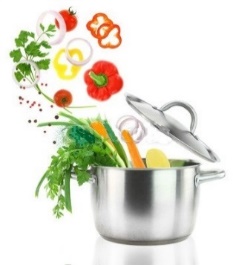 Semaine du 11 au 15 mars 2019VBF : Viande Bovine Française		   : Fait Maison 			: Produits Locaux	     Produits de SAISON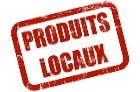 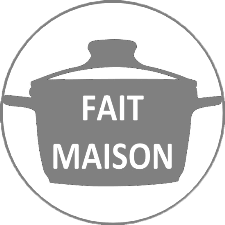 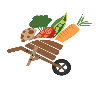  Ce Menu peut contenir un ou plusieurs des 14 allergènes - Ce menu est susceptible d’être modifiéLUNDI 11LUNDI 11MARDI 12MARDI 12MERCREDI 13MERCREDI 13JEUDI 14JEUDI 14JEUDI 14VENDREDI 15« Menu BIO »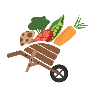 ColeslawColeslawMaquereaux au vin blancMaquereaux au vin blancPiémontaise au saumonPiémontaise au saumonPiémontaise au saumonMuseau de Porc BIOWings de PouletWings de PouletCuisse de poulet confitCuisse de poulet confitPavé de truitePavé de truitePavé de truiteEscalope de Veau aux olives BIOSalsifis à la tomateSalsifis à la tomateGratin de chou au cantalGratin de chou au cantalPoêlé de légumes Poêlé de légumes Poêlé de légumes Coquillettes BIOPavé d’AffinoisPavé d’AffinoisFruitFruitKiriKiriKiriBleu BIOBeignet FramboiseBeignet FramboiseFruitFruit Yaourt citron            Yaourt citron            Yaourt citron           Brioche au beurre BIOLégumes verts / Crudités / FruitsLégumes verts / Crudités / FruitsFéculentsFéculentsProduits LaitiersProduits LaitiersViandes / PoissonsViandes / PoissonsGraisses : Huile / BeurreGraisses : Huile / BeurreDesserts sucrésDesserts sucrés